DEMANDE de LICENCE ou seulement d’ADHESION si je suis déjà licencié(e) dans un autre club de la FFRP. 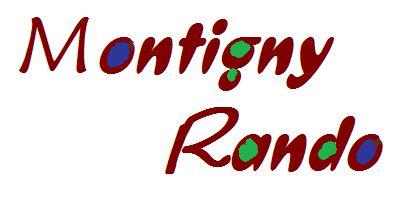                                              Saison 2023-2024                        ATTENTION : un bulletin par personneNOM :                                                  Prénom :     Date de naissance :                                       Nationalité :      Adresse : N°                         Rue :       CP :                                               Ville :      TEL fixe :                                                   Port :      Adresse mail :                              @      ***  Je choisis d’être licencié(e) à MONTIGNY RANDOJ’opte pour l’assurance  IRA individuelle à 36 € ou  IMPN individuelle à 45 €       Je joins un certificat médical d’absence de contre-indications (CACI) à la randonnée pédestre :             -	De moins de 6 mois si c’est ma 1ère prise de licence ou s’il s’agit d’une reprise après un arrêt durant au moins 2 saisons.             -	Si j’ai répondu OUI à l’un des points du questionnaire de santé, il m’est conseillé de consulter un médecin sur la poursuite de mes activités et de produire un CACI au club. **  Je désire m’abonner à PASSION RANDO : 1 an = 10 €  *** SI Je suis déjà licencié(e) dans un autre club de la FFRPJe choisis l’adhésion à 20 € à MONTIGNY RANDO et je joins copie de ma licence 23/24 QUESTIONNAIRE de SANTE  « QS-SPORT » (à consulter sur le site puis cocher ci-après ma réponse en toute honnêteté) J’atteste avoir renseigné le « QS-Sport » et avoir répondu NON à toutes les questions.  J’atteste avoir renseigné le « QS-Sport » et avoir répondu OUI à une ou plusieurs question(s)        Fait à                  le                   202             Signature obligatoire :      J’envoie ce formulaire « demande de licence ou d’adhésion » et les pièces justificatives :**par la poste à Mme Anne POISSENOT, 88 rue de Cèdres, 57070 METZ**ou par courriel à a.m.poissenot@gmail.com - Tél : 06 58 25 72 23J’effectue mon règlement d’un montant de        € (mode à cocher obligatoirement ci-après) Par chèque à l’ordre de Montigny Rando (envoi postal à l’adresse ci-dessus)  Par virement bancaire N° IBAN : FR76 1027 8050 1300 0207 0410 143  Par carte bancaire sur le site sécurisé de www.montigny-rando.fr à la rubrique « paiements »Siège social : 19 place Pierre de Coubertin 57950 MONTIGNY LES METZ (ne pas y envoyer de courrier)Association Montigny Rando, affiliée à la Fédération Française de la Randonnée sous le n° 09956Président : BERTOLETTI Guido 41 rue Voltaire 57120 ROMBAS – Tél 06 63 09 63 43 – Courriel : guido.bertoletti.57@gmail.com Association bénéficiaire de l’Immatriculation Tourisme de la FFRandonnée 64, rue du Dessous des Berges 75013 Paris N° IM075100382